HUKASYAN ANNA
33 Pushkina St., Apt. № 250Grodno, Belarusm. 375 29 522 06 05e.mail annaghukasyan88@mail.ru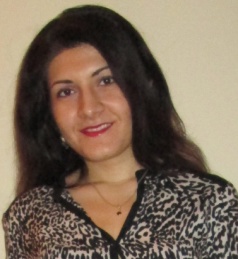 DATE OF BIRTH 17/06/1988PLACE OF BIRTH Yerevan, ArmeniaEDUCATION2010-2011 Masters’s degree in philology, major – typological, contrastive-comparative linguistics, Janka Kupala Grodno State Unibersity. 2005-2010  University degree in philology, major – modern foreign languages, , Janka Kupala Grodno State UnibersityWORK EXPERIENCESeptember 2014-August 2015    Key account manager at PUE “ARMYTEK-INFO”Job task categories:remote account management (English language)order processingaccount base developmentaccount keeping (both Eng/Rus languages)company presentation at exhibitions (China)December 2011-June 2014     Chief archivist at Grodno Region State Archive
Job task categories:
working with citizen’s inquiries 
organizing and managing reading-hall work 
organizing exhibitions, preparing thematic lists, memorial data calendars 
article writingSeptember 2011-December 2011     Teacher of English at Secondary school № 27 Job task categories:
teaching junior and middle school children English 
RELATED INTERESTS AND ACTIVITIESAugust 2013-November 2013 Translation Agency "Exact Translation" Medical & Legal Translation Service – Translation – general medicineApril 2013-November 2014 - Repat Armenia Foundation
Translating the website’s articles from English into Russian 2013 – Siberian Federal University and Union of Translators of Russia 3rd place Diploma in International contest of young translators in the “Literary text translation (prose En/Ru)” category2013 – Publication in “Archives and records management” №4, “S.O. Prityckij in the documents of Grodno region State Archive”2008–2014      Armenian Diaspora in Belarus Curator of the Armenian youth events in Grodno (Belarus); organizing festivals, meetings, events, exhibitions.2008-2009    Belarusian Organization of Red Cross 
Oral/written translation (En/Ru, Ru/En)OTHER INFORMATIONLanguages: Russian (native), Belorussian (like native), English (upper-intermediate), Armenian (good), Polish (good).
Computer Skills: MS Office, InternetInterests: volunteering, reading books, learning languages, travellingPersonal Skills: learnability, sociable, responsible, organized.
